Государственное бюджетное учреждение здравоохранения Республики Коми  «Усть-Вымская центральная районная больница», в связи с проведением 25 марта 2019 года в ФГБОУ ВО «Первый Санкт-Петербургский государственный университет им. И.П. Павлова Минздрава России ярмарки вакансий для студентов 4 и 5 курсов стоматологического факультета и ординаторов 1 и 2 года стоматологических специальностей направляет информационный материал о потребности ГБУЗ РК «Усть-Вымская ЦРБ» в кадрах.  Врач стоматологОбщие требования:-высшее профессиональное образование-действующий сертификат по специальности «стоматология общей практики»Приветствуется:-стаж работы-наличие категорииЗаработная плата от 35 000 руб.Социальный пакет. Компенсация за съем жилого помещения. Зубной врачОбщие требования:-высшее профессиональное образование-действующий сертификат по специальности «стоматологическая помощь населению»Приветствуется:-стаж работы-наличие категорииЗаработная плата от 24 000 руб.Социальный пакет. Компенсация за съем жилого помещения. Номер телефона для общения (8212)23-0-42Исп. Л.А. Щербакова8(82134)23-011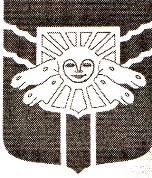 Государственное бюджетное учреждение здравоохранения Республики Коми«УСТЬ-ВЫМСКАЯЦЕНТРАЛЬНАЯРАЙОННАЯ БОЛЬНИЦА»169040, Республика Коми,Усть-Вымский район,с. Айкино, ул. Садовая, д.1 «а»Телефоны: 8(82134) 21-3-47, 23-0-44Тел/факс: 8(82134) 21-3-47E-mail: u-vimCRB@mail.ru 13.03.2019  № 498 ФГБОУ ВО «Первый СЧанкт – Петербургский государственный медицинский университет им. И.П. ПавловаМинистерство здравоохранения Республики Комиг. Сыктывкар, ул. Ленина, д. 73